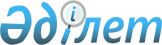 Об определении мест для размещения агитационных печатных материалов и помещения для проведения встреч с избирателями кандидатов в депутаты
Тимирязевского районного маслихата, вместо выбывшего
					
			Утративший силу
			
			
		
					Постановление акимата Тимирязевского района Северо-Казахстанской области от 6 сентября 2013 года N 242. Зарегистрировано Департаментом юстиции Северо-Казахстанской области 27 сентября 2013 года N 2371. Утратило силу постановлением акимата Тимирязевского района Северо-Казахстанской области от 26 декабря 2013 года N 387

      Сноска. Утратило силу постановлением акимата Тимирязевского района Северо-Казахстанской области от 26.12.2013 N 387      В соответствии с пунктом 3 статьи 27, пунктами 4, 6 статьи 28 Конституционного закона Республики Казахстан от 28 сентября 1995 года «О выборах в Республике Казахстан» акимат Тимирязевского района Северо-Казахстанской области ПОСТАНОВЛЯЕТ:



      1. Определить совместно с Тимирязевской районной избирательной комиссией (по согласованию) места для размещения агитационных печатных материалов для всех кандидатов в депутаты Тимирязевского районного маслихата, вместо выбывшего, на территории Тимирязевского района Северо-Казахстанской области, согласно приложению 1.



      2. Предоставить на договорной основе помещение для проведения встреч с избирателями всем кандидатам в депутаты Тимирязевского районного маслихата, вместо выбывшего, на территории Тимирязевского района Северо-Казахстанской области, согласно приложению 2.



      3. Контроль за исполнением настоящего постановления возложить на исполняющую обязанности руководителя аппарата акима Тимирязевского района Северо-Казахстанской области Плотникову Л.А.



      4. Настоящее постановление вводится в действие по истечении десяти календарных дней после дня его первого официального опубликования и распространяется на отношения, возникшие со 2 октября 2013 года.      Аким района                              Е. Базарханов      «СОГЛАСОВАНО»      Председатель Тимирязевской

      районной избирательной комиссии          Ж. Макенова

Приложение 1

      к постановлению акимата района

      от 6 сентября 2013 года № 242 Места для размещения агитационных печатных материалов для всех кандидатов в депутаты Тимирязевского районного маслихата, вместо выбывшего, на территории Тимирязевского района Северо-Казахстанской области

Приложение 2

      к постановлению акимата района

      от 6 сентября 2013 года № 242 Помещение для проведения встреч с избирателями, предоставляемое на договорной основе всем кандидатам в депутаты Тимирязевского районного маслихата, вместо выбывшего, на территории Тимирязевского района Северо-Казахстанской области
					© 2012. РГП на ПХВ «Институт законодательства и правовой информации Республики Казахстан» Министерства юстиции Республики Казахстан
				№ п/пНаименование сельского округа, населенного пунктаМеста для размещения агитационных печатных материалов1.Дмитриевский сельский округ, село ДмитриевкаСтенд на территории, прилегающей к зданию Дмитриевской средней школы, улица, Абая, 222Дмитриевский сельский округ, село ЖаркенСтенд на территории, прилегающей к зданию Жаркенской средней школы, улица Школьная, 303Дмитриевский сельский округ, село ИнтымакСтенд на территории, прилегающей к зданию Интымакской начальной школы, улица Центральная, 11№ п/пНаименование сельского округа, населенного пунктаПомещение для встреч с избирателями 1.Дмитриевский сельский округ, село ДмитриевкаАктовый зал Дмитриевской средней школы, улица Абая, 22